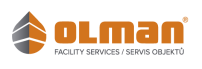 Technologické a dezinfekční postupy pro pravidelný úklid - FN BRNOTechnologické a dezinfekční postupy pro pravidelný úklid - FN BRNOTechnologické a dezinfekční postupy pro pravidelný úklid - FN BRNOTechnologické a dezinfekční postupy pro pravidelný úklid - FN BRNOTechnologické a dezinfekční postupy pro pravidelný úklid - FN BRNOTechnologické a dezinfekční postupy pro pravidelný úklid - FN BRNOČištěná dezifikovaná plocha či zařízeníPostup čištěníDezinfekční mytíPoužívané čistící prostředkyPomocné prostředkyPoužitá mechanizaceUpozornění na zvláštnostiOdpadkové košeVyprázdnit obsah koše, obsah uložit do nádob či pytlů určených k tomuto účelu. Koš otřít zevnítř utěrkou navlhčenou dezinfekčním prostředkem. Do koše vložit čistý sáček1xdenně otřít povrch odpad. koše bílou utěrkou a určeným dezinf. prostředkem na mokro do zaschnutí.CLEANER LAVOBílá utěrka vnitř.  koše, modrá utěrka zvenku koše,  mikroten sáčkykbelík 5 l( modrý, hnědý)Dezinfekční prostředek naředit do modrého (hnědého) 5 l kbelíku, 1x měsíčně dezinfekce celého košePodlahové krytiny PVC, dlažba a jiné  omyvatelné podlahové  povrchyŠkrabkou odstranit žvýkačky, nálepky, setřít na mokro plochým mopem osmičkovými tahy směrem k sobě. Po setření celé plochy  větší smítka setřít smetáčkem na lopatku a vysypat do určeného pytle s odpadem.dle dezinfekčního programu určeným dezinfekčním prostředkem na mokro do zaschnutí.dezinfekci nekombinovat s mycím prostředkemMop, smetáček, lopatka, špachtle, gumové rukaviceÚklidový vozík, plochý mop nebo mycí strojPOZOR!! Mokré plochy zajistit výstražnými tabulemi, kužely, nebo nápisem na úklidovém vozíku.Podlahové krytiny PVC, dlažba a jiné  omyvatelné podlahové  povrchyŠkrabkou odstranit žvýkačky, nálepky, setřít na mokro plochým mopem osmičkovými tahy směrem k sobě. Po setření celé plochy  větší smítka setřít smetáčkem na lopatku a vysypat do určeného pytle s odpadem.CLEANER LAVO - ruční mytí, strojové mytíMop, smetáček, lopatka, špachtle, gumové rukaviceÚklidový vozík, plochý mop nebo mycí strojPOZOR!! Mokré plochy zajistit výstražnými tabulemi, kužely, nebo nápisem na úklidovém vozíku.Podlahové plochy - důkladné čištěníJednokotoučovým drhnoucím strojem se zeleným nebo hnědým padem vydrhnout a odsát průmyslovým vysavačem. Rohy a nepřístupná místa drhnout ručním padem (zelený, hnědý)TOVALRuční pad na držáku s tyčí, špachtle, gumové rukaviceRUFFO-jednokotouč. stroj, prům. vysavač, úklidový vozík, plochý mopPOZOR!! Mokré plochy zajistit výstražnými tabulemi, kužely, nebo nápisem na úklidovém vozíku.Podlahové plochy  opatřené koberci,  čalouněný nábytekDůkladně vysát celou plochu vysavačem.naklepávací vzduchová hlavicevysavačVe vysavačích kontrolovat průchodnost hadic a neporušenost káblů a sáčků. Včas provádět výměnu sáčků. Nikdy nepoužívat poškozený vysavačNábytek, skříně, židle, dveře, stoly, poličky, parapety, stolní lampySetřít  prach utěrkou mírně navlhčenou v čistícím roztoku, odstranit otisky prstů a videtelné znečištění, popř. použít houbičku s pademCLEANER LAVO, PRONTO - tekutéModrá utěrka, houbička s padem, gumové rukavicekbelík 5 l( modrý, hnědý)U parapetů pozor na poškození květin.Nábytek, skříně, židle, dveře, stoly, poličky, parapety, stolní lampyModrou utěrkou navlhčenou v dezinfekčním roztoku důkladně umýt, popř. použít houbičku s padem.   Dle harmonogramu určeným dezinfekčním prostředkem na mokro do zaschnutí.Modrá utěrka, houbička s padem, gumové rukavicekbelík 5 l( modrý, hnědý)U parapetů pozor na poškození květin.Kliky a okolí klik, madla, zábradlí, vypínače, telefonyOdstranit otisky prstů a videtelné znečištění, popř. použít modrou utěrku případně  houbičku s padem.  dle harmonogramu práce určeným dezinfekčním prostředkem na mokro do zaschnutí.Modrá utěrka, houbička s padem, gumové rukavicekbelík 5 l( modrý, hnědý)Četnost dle schváleného harmonogramu jednotlivého pracovištěSkleněné přepážky, prosklené stěny a skleněné dveřeRozprašovačem nastříkat lokálněokenní čistič přeleštit suchou utěrkou, nebo papírovým ručníkem. Na větší plochy použít rozmývak a gum. stěrkuOkenní čistič v rozprašovači, nebo v okenářském vědruRozmývák na tyči, okenní stěrka, švédská utěrka, gumové rukavicekbelík 5 l( modrý, hnědý)Denně odstraňovat otisky prstů.Radiátory a topná tělesa, trubky od topeníSetřít vlhkou utěrkou, houbičkou s padem, nebo kartáčem na radiátory.  dle harmonogramu práce určeným dezinfekčním prostředkem na mokro do zaschnutí.Modrá utěrka, houbička s padem, gumové rukavicekbelík 5 l( modrý, hnědý)POZOR!! Na pořezání se o ostré hrany!!Nádobí-PRM, PDMdle harmonogramu práce mytí houbičkou s padem.JARHoubička s padem, dratěnkaObléct PVC zástěru!!! Houbičku na nádobí uchovávat v dezinfekčním roztoku(SAVO)Nádoby na převoz jídla, termosy PRM, PDMVypláchnout a provést základní omytí pod tekoucí vodou, houbičkou s pademJARHoubička s padem, dratěnkaObléct PVC zástěru!!! Houbičku na nádobí uchovávat v dezinfekčním roztoku(SAVOSPECIÁLNÍDEZINFEKCEPracovník určený pro speciální dezinfekci rozstřikuje naředěný dezinfekční prostředek na omyvatelné plochy (stropy, stěny - omyvatelné tapety, keramické obklady, radiátory, podlaha příslušným tlakovým strojem ze vzdálenosti 1 - 1,50m. K  rozstřikování dezinfekce se používá nejnižší možný tlak stroje (přibližně 10 barů. Po provedení tlakové dezinfekce příslušným strojem otře pracovník  zbytek dezinfekčního roztoku ze stropu rozmývákem na teleskopické tyči, vydrhne  podlahu  (pravidelné sanitární dny) a odsaje přebytečnou vodu  z podlahy úklidovým strojem, případně průmyslovým vysavačemDezinfekční prostředky dle schváleného dezinfekčního plánu do zaschnutíReál- tekutý písek, TOVALRozmývák na tyči, čistící podlahový stroj s odsáváním, případně průmyslový vysavačPMDV - tlakový stroj Kránzle PDM- ruční tlakový stroj, PRM - generátor párySoučástí speciální dezinfekce není mytí a dezinfekce klimatizačního zařízení a vybavení (okenní sítě), lůžek, nočních stolků, vnitřků skříní, lednic, přístrojů a elektrických zařízeníTechnologické a dezinfekční postupy pro pravidelný úklid - FN BRNO (hygienické zařízení)Technologické a dezinfekční postupy pro pravidelný úklid - FN BRNO (hygienické zařízení)Technologické a dezinfekční postupy pro pravidelný úklid - FN BRNO (hygienické zařízení)Technologické a dezinfekční postupy pro pravidelný úklid - FN BRNO (hygienické zařízení)Technologické a dezinfekční postupy pro pravidelný úklid - FN BRNO (hygienické zařízení)Technologické a dezinfekční postupy pro pravidelný úklid - FN BRNO (hygienické zařízení)Čištěná dezinfikovaná plocha či zařízeníPostup čištěníDezinfekční mytíPoužívané čistící prostředkyPomocné prostředkyPoužitá mechanizaceUpozornění na zvláštnostiKeramická dlažbaŠkrabkou odstránit žvýkačky, nálepky, setřít na mokro plochým mopem osmičkovými tahy směrem k sobě. Po setření celé plochy  větší smítka setřít smetáčkem na lopatku a vysypat do určeného pytle s odpadem.Dezinfekčním prostředkem dle dezinf. programu, setřít na mokro do zaschnutí.Mop, smetáček, lopatka, špachtle, gumové rukaviceÚklidový vozík, drhnoucí strojKeramická dlažba- důkladné čištěníJednokotoučovým drhnoucím strojem se zeleným nebo hnědým padem vydrhnout a odsát průmyslovým vysavačem. Rohy a nepřístupná místa drhnout ručním padem (zelený, hnědý)TOVALRuční pad na držáku s tyčí, špachtle, gumové rukaviceRUFFO-jednokotouč. stroj, prům. vysavač, úklidový vozík, plochý mopPOZOR!! Mokré plochy zajistit výstražnými tabulemi, kužely, nebo nápisem na úklidovém vozíku.Umyvadla, sprchové vaničkyNa  utěrku naneseme čistící prostředek , po umytí celé plochy opláchneme vodou a následně otřeme celou  plochu umyvadla  žlutou utěrkou namočenou v dezinfekčním roztokuDezinfekčním prostředkem dle dezinf. programu, setřít na mokro do zaschnutí.REAL-tekutý písek Reál - gel Chlorax, ALSANŽlutá utěrka, houbička s padem, gumové rukavice, kartáč zkumavkovýkbelík 5 l( modrý, hnědý2xtýdně otřít přívodní trubky pod umyvadlem.Vodovodní baterieSilnější vrstvy a usazeniny odstranit houbičkou s padem.  Opláchnout vodou, otřít žlutou utěrkou namočenou v dezinfekčním roztoku. Vodní kámen odstránime tak, že na plochu naneseme santární  čistič, necháme působit a opláchneme vodouDezinfekčním prostředkem dle dezinf. programu, setřít na mokro do zaschnutí.REAL-tekutý písek Reál - gel Chlorax, ALSAN, PULIRAPIDŽlutá utěrka, houbička s padem, gumové rukavicekbelík 5 l( modrý, hnědýKeramický obklad okolí baterie se otírá denně dezinfekčním roztokemKeramický obkladHrubší nečistoty odstranit houbičkou s padem, setřít vlhkou utěrkou. Můžeme použít rozmývák.kolem baterii a umývadel denně, ostatní dle harmonogramů urč. Dezinfekčním prostředkem na mokro do zaschnutíREAL-tekutý písek Reál - gel Chlorax, ALSAN, PULIRAPIDŽlutá utěrka houbička s padem, rozmývak, gumové rukaviceÚklidový vozík, kbelík modrýPro dezinfekci ploch keramického obkladu ve výšce je možno použít rozmývák na tyči.ZrcadlaRozprašovačem nastříkat lokálně prostředek na čištění zrcadel, přeleštit suchou utěrkou, nebo papírovým ručníkemOkenní čistič  v rozprašovači, nebo v okenářském vědruŠvédská utěrka, papírový ručník, gumové rukaviceZrcadla umýváme 1x denně nebo dle potřeby.WC - mísy, pisoáry, výlevkyUsazeniny a silnější vrstvy nečistot odstranit kartáčem na WC. Pod vnitřní okraj a na vnitřní stěny mísy nanesemegélový přípravek a necháme působit. Vnější plochy mísy + prkénko, úchyty navlhko omyjeme červenou utěrkou. WC mísu spláchnoutDezinfekčním prostředkem dle dezinf. programu, setřít na mokro do zaschnutí.ALSAN, PULIRAPIDČervená utěrka houbička s padem, kartáč na WC, gumové rukavicekbelík 5 L  červenýSanitární keramiku umýváme každý den zespodu, zboku, vnějších stran, WC prkénko a úchyty po omytí setřít pap. ručníkem do suchaZásobníky na toal. papír, ručníky, zásobníky na mýdloSetřít vlhkou utěrkou. Při větším znečištění houbičkou s padem vydrhnout.Dezinfekčním prostředkem dle dezinf. programu, setřít na mokro do zaschnutí.REAL-tekutý písekutěrka modrá, houbička s padem.kbelík 5 l( modrý, hnědý)Provádět doplňování toaletního papíru, ručníků, tekutého mýdla.